Uchwała Nr XXXV/259/2018Rady Powiatu Mławskiego	z dnia 23 sierpnia 2018 roku	w sprawie zmiany Uchwały Nr XXXIV/254/2018 Rady Powiatu Mławskiego z dnia 28 maja 2018 roku w sprawie udzielenia pomocy finansowej dla Miasta MławaNa podstawie art. 7a i art. 12 pkt 11 ustawy z dnia 5 czerwca 1998 roku o samorządzie powiatowym (Dz. U. z 2018 r. poz. 995 ze zm.) oraz art. 216 ust. 2 pkt 5 i art. 220 ust. 1 i 2 ustawy z dnia 27 sierpnia 2009 roku o finansach publicznych (Dz. U. z 2017 r. poz. 2077 ze zm.) Rada Powiatu Mławskiego uchwala, co następuje:§ 1W Uchwale Nr XXXIV/254/2018 Rady Powiatu Mławskiego z dnia 28 maja 2018 roku w sprawie udzielenia pomocy finansowej dla Miasta Mława § 1 otrzymuje brzmienie:„Przyznaje się pomoc finansową  w formie dotacji celowej dla Miasta Mława w wysokości 10 000,00 zł (słownie: dziesięć tysięcy złotych) z przeznaczeniem na zadanie pn.: Obchody 79. rocznicy wybuchu II wojny światowej oraz Bitwy pod Mławą”.§2Wykonanie Uchwały powierza się Zarządowi Powiatu Mławskiego.§3Uchwała wchodzi w życie z dniem podjęcia.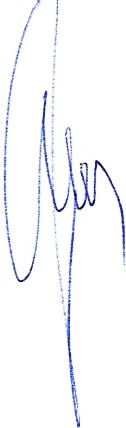 Przewodniczący Rady Powiatu                  Henryk AntczakUzasadnienieW dniu 11.07.2018 r. Burmistrz Miasta Mława pisemnie poinformował, iż w roku 2018, w ramach obchodów rocznicy wybuchu II wojny światowej, nastąpiła zmiana organizacji przedmiotowej imprezy, co spowodowało, że widowisko historyczne „Rekonstrukcja Bitwy pod Mławą” nie odbędzie.Burmistrz Miasta Mława zwrócił się również z prośbą o zmianę nazwy zadania, na które została udzielona pomoc finansowa ze środków budżetu Powiatu Mławskiego na zadanie pn.: „Obchody 79. rocznicy wybuchy II wojny światowej oraz Bitwy od Mławą”.W związku z powyższym zachodzi konieczność podjęcia przez Radę Powiatu niniejszej uchwały. 